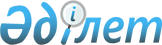 О внесении изменений и дополнения в решение городского маслихата от 18 декабря 2015 года № 316 "О бюджете города на 2016-2018 годы"Решение Атырауского городского маслихата Атырауской области от 20 декабря 2016 года № 80. Зарегистрировано Департаментом юстиции Атырауской области 27 декабря 2016 года № 3726
      В соответствии со статьей 85 и 106 Бюджетного кодекса Республики Казахстан от 4 декабря 2008 года, подпунктом 1) пункта 1 статьи 6 Закона Республики Казахстан от 23 января 2001 года "О местном государственном управлении и самоуправлении в Республике Казахстан", Атырауский городской маслихат РЕШИЛ:
      1. Внести в решение городского маслихата от 18 декабря 2015 года № 316 "О бюджете города на 2016-2018 годы" (зарегистрировано в реестре государственной регистрации нормативных правовых актов за № 3439, опубликовано 23 января 2016 года в газете "Прикаспийская коммуна" следующие изменения и дополнение:
      В пункте 1: 
      в подпункте 1):
      цифры "97 458 651" заменить цифрами "94 386 907";
      цифры "84 584 287" заменить цифрами "81 638 667";
      цифры "375 082" заменить цифрами "340 558";
      цифры "2 718 122" заменить цифрами "2 593 827";
      цифры "9 781 160" заменить цифрами "9 813 855";
      в подпункте 2):
      цифры "101 440 014" заменить цифрами "97 630 387".
      в пункте 5:
      цифры "2 196 302" заменить цифрами "2 228 997".
      в пункте 15:
      цифры "2 000 000" заменить цифрами "1 262 117".
      Дополнить пунктом 18 следующего содержания:
      "18. Из средств, выделенных из Национального фонда в рамках программы "Нурлы Жол" на строительство инженерно-коммуникационной инфраструктуры в микрайон Береке, Атырау, в населенных пунктах Таскала-4 (Кайнар), Водникова-3, Кокарна (Нефтебаза), Кокарна (дополнение) в сумме 2 523 840 тысяч тенге произвести передвижку средств в сумме 300 000 тысяч тенге, выделенных на строительство внутридворовых дорог в микрайон Береке и суммы экономии по государственным закупкам на строительство инженерно-коммуникационной инфраструктуры микрайон Атырау в размере 4 018 тысяч тенге на строительство инженерно-коммуникационной инфраструктуры в населенных пунктах Таскала-4 (Кайнар) и Водниково-3".
      2. Приложения 1 и 5 указанного решения изложить в новой редакции согласно приложениям 1 и 2 к настоящему решению.
      3. Контроль за исполнением настоящего решения возложить на постоянную комиссию (М. Чердабаев) по вопросам экономики, бюджета, финансов, развития производства и предпринимательства.
      4. Настоящее решение вводится в действие с 1 января 2016 года. Бюджет города на 2016 год Перечень бюджетных программ аппаратов акима сельского (поселкового) округа
					© 2012. РГП на ПХВ «Институт законодательства и правовой информации Республики Казахстан» Министерства юстиции Республики Казахстан
				
      Председатель VIII сессии

Б. Шеркешбаева

      Секретарь городского маслихата

К. Азмуханов
Приложение 1 к решению городского маслихата от 20 декабря 2016 года № 80Приложение 1 к решению городского маслихата от 18 декабря 2015 года № 316
Категория
Категория
Категория
Категория
Сумма (тысяч тенге)
Класс
Класс
Класс
Сумма (тысяч тенге)
Подкласс
Подкласс
Сумма (тысяч тенге)
Наименование
Сумма (тысяч тенге)
1
2
3
4
5
I. ДОХОДЫ
94 386 907
1
Налоговые поступления
81 638 667
01
Подоходный налог
36 265 259
2
Индивидуальный подоходный налог
36 265 259
03
Социальный налог
30 870 046
1
Социальный налог
30 870 046
04
Hалоги на собственность
5 925 075
1
Hалоги на имущество
4 573 439
3
Земельный налог
368 416
4
Hалог на транспортные средства
982 948
5
Единый земельный налог
272
05
Внутренние налоги на товары, работы и услуги
7 996 701
2
Акцизы
6 907 078
3
Поступления за использование природных и других ресурсов
217 353
4
Сборы за ведение предпринимательской и профессиональной деятельности
832 711
5
Налог на игорный бизнес
39 559
07
Прочие налоги
8
1
Прочие налоги
8
08
Обязательные платежи, взимаемые за совершение юридически значимых действий и (или) выдачу документов уполномоченными на то государственными органами или должностными лицами
581 578
1
Государственная пошлина
581 578
2
Неналоговые поступления
340 558
01
Доходы от государственной собственности
74 452
1
Поступления части чистого дохода государственных предприятий
32
5
Доходы от аренды имущества, находящегося в государственной собственности
73 920
7
Вознаграждения по кредитам, выданным из государственного бюджета
500
02
Поступления от реализации товаров (работ, услуг) государственными учреждениями, финансируемыми из государственного бюджета
115
1
Поступления от реализации товаров (работ, услуг) государственными учреждениями, финансируемыми из государственного бюджета
115
03
Поступление денег от проведения государственных закупок, организуемых гос. учреждениями, финансируемыми из гос.бюджета 
988
1
Поступление денег от проведения государственных закупок, организуемых гос. учреждениями, финансируемыми из гос.бюджета 
988
04
Штрафы, пени, санкции, взыскания, налагаемые государственными учреждениями, финансируемыми из государственного бюджета, а также содержащимися и финансируемыми из бюджета (сметы расходов) Национального Банка Республики Казахстан
26 631
1
Штрафы, пени, санкции, взыскания, налагаемые государственными учреждениями, финансируемыми из государственного бюджета, а также содержащимися и финансируемыми из бюджета (сметы расходов) Национального Банка Республики Казахстан, за исключением поступлений от организаций нефтяного сектора
26 631
06
Прочие неналоговые поступления
238 372
1
Прочие неналоговые поступления
238 372
3
Поступления от продажи основного капитала
2 593 827
01
Продажа государственного имущества, закрепленного за государственными учреждениями
2 025 175
1
Поступления от продажи основного капитала
2 025 175
03
Продажа земли и нематериальных активов
568 652
1
Продажа земли
537 138
2
Продажа нематериальных активов
31514
4
Поступления трансфертов
9 813 855
02
Трансферты из вышестоящих органов государственного управления
9 813 855
2
Трансферты из областного бюджета
9 813 855
Функциональная группа
Функциональная группа
Функциональная группа
Функциональная группа
Функциональная группа
Сумма (тысяч тенге)
Функциональная подгруппа
Функциональная подгруппа
Функциональная подгруппа
Функциональная подгруппа
Сумма (тысяч тенге)
Администратор бюджетных программ
Администратор бюджетных программ
Администратор бюджетных программ
Сумма (тысяч тенге)
Программа
Программа
Сумма (тысяч тенге)
Наименование
Сумма (тысяч тенге)
1
2
3
4
5
6
II. ЗАТРАТЫ
97 630 387
01
Государственные услуги общего характера
828 997
1
Представительные, исполнительные и другие органы, выполняющие общие функции государственного управления
493 500
112
Аппарат маслихата района (города областного значения)
21 084
001
Услуги по обеспечению деятельности маслихата района (города областного значения)
20 104
003
Капитальные расходы государственного органа
980
122
Аппарат акима района (города областного значения)
273 707
001
Услуги по обеспечению деятельности акима района (города областного значения)
261 750
003
Капитальные расходы государственного органа
3 360
009
Капитальные расходы подведомственных государственных учреждений и организаций
8 597
123
Аппарат акима района в городе, города районного значения, поселка, села, сельского округа
198 709
001
Услуги по обеспечению деятельности акима района в городе, города районного значения, поселка, села, сельского округа
186 702
022
Капитальные расходы государственного органа
12 007
2
Финансовая деятельность
58 529
452
Отдел финансов района (города областного значения)
58 529
001
Услуги по реализации государственной политики в области исполнения бюджета и управления коммунальной собственностью района (города областного значения)
39 342
003
Проведение оценки имущества в целях налогообложения
9 033
010
Приватизация, управление коммунальным имуществом, постприватизационная деятельность и регулирование споров, связанных с этим 
2 531
018
Капитальные расходы государственного органа
7 623
5
Планирование и статистическая деятельность
33 060
453
Отдел экономики и бюджетного планирования района (города областного значения)
33 060
001
Услуги по реализации государственной политики в области формирования и развития экономической политики, системы государственного планирования
26 036
004
Капитальные расходы государственного органа
7 024
09
Прочие государственные услуги общего характера
243 908
458
Отдел жилищно-коммунального хозяйства, пассажирского транспорта и автомобильных дорог района (города областного значения)
87 925
001
Услуги по реализации государственной политики на местном уровне в области жилищно-коммунального хозяйства, пассажирского транспорта и автомобильных дорог
83 823
013
Капитальные расходы государственного органа
856
067
Капитальные расходы подведомственных государственных учреждений и организаций
3 246
482
Отдел предпринимательства и туризма района (города областного значения)
25 387
001
Услуги по реализации государственной политики на местном уровне в области развития предпринимательства и туризма
25 387
801
Отдел занятости, социальных программ и регистрации актов гражданского состояния района (города областного значения)
130 596
001
Услуги по реализации государственной политики на местном уровне в сфере занятости, социальных программ и регистрации актов гражданского состояния
101 145
003
Капитальные расходы государственного органа
25 030
032
Капитальные расходы подведомственных государственных учреждений и организаций
4 421
03
Общественный порядок, безопасность, правовая, судебная, уголовно-исполнительная деятельность
227 119
9
Прочие услуги в области общественного порядка и безопасности
227 119
458
Отдел жилищно-коммунального хозяйства, пассажирского транспорта и автомобильных дорог района (города областного значения)
227 119
021
Обеспечение безопасности дорожного движения в населенных пунктах
227 119
04
Образование
16 648 925
1
Дошкольное воспитание и обучение
3 132 299
464
Отдел образования района (города областного значения)
3 114 917
009
Обеспечение деятельности организаций дошкольного воспитания и обучения
1 444 693
040
Реализация государственного образовательного заказа в дошкольных организациях образования
1 670 224
467
Отдел строительства района (города областного значения)
17 382
037
Строительство и реконструкция объектов дошкольного воспитания и обучения
17 382
2
Начальное, основное среднее и общее среднее образование
11 445 823
464
Отдел образования района (города областного значения)
11 028 683
003
Общеобразовательное обучение
10 400 389
006
Дополнительное образование для детей
628 294
467
Отдел строительства района (города областного значения)
197 481
024
Строительство и реконструкция объектов, начального, основного среднего и общего среднего образования
197 481
465
Отдел физической культуры и спорта района (города областного значения)
219 659
017
Дополнительное образование для детей и юношества по спорту
219 659
9
Прочие услуги в области образования
2 070 803
464
Отдел образования района (города областного значения)
2 070 803
001
Услуги по реализации государственной политики на местном уровне в области образования
24 637
005
Приобретение и доставка учебников, учебно-методических комплексов для государственных учреждений образования района (города областного значения)
552 236
007
Проведение школьных олимпиад, внешкольных мероприятий и конкурсов районного (городского) масштаба
736
015
Ежемесячные выплаты денежных средств опекунам (попечителям) на содержание ребенка-сироты (детей-сирот), и ребенка (детей), оставшегося без попечения родителей
52 336
022
Выплата единовременных денежных средств казахстанским гражданам, усыновившим (удочерившим) ребенка (детей)-сироту и ребенка (детей), оставшегося без попечения родителей
957
029
Обследование психического здоровья детей и подростков и оказание психолого-медико-педагогической консультативной помощи населению
17 316
067
Капитальные расходы подведомственных государственных учреждений и организаций
1 422 585
06
Социальная помощь и социальное обеспечение
3 126 376
01
Социальное обеспечение
123 153
464
Отдел образования района (города областного значения)
7 151
030
Содержание ребенка (детей), переданного патронатным воспитателям 
7 151
801
Отдел занятости, социальных программ и регистраци актов гражданского состояния района (города областного значения)
116 002
010
Государственная адресная социальная помощь
50 618
016
Государственные пособия на детей до 18 лет
48 796
025
Внедрение обусловленной денежной помощи по проекту Өрлеу
16 588
2
Социальная помощь
2 941 277
464
Отдел образования района (города областного значения)
313 600
008
Социальная поддержка обучающихся и воспитанников организаций образования очной формы обучения в виде льготного проезда на общественном транспорте (кроме такси) по решению местных представительных органов
313 600
801
Отдел занятости, социальных программ и регистраци актов гражданского состояния района (города областного значения)
2 627 677
004
Программа занятости
243 512
007
Оказание жилищной помощи
15 700
009
Материальное обеспечение детей-инвалидов, воспитывающихся и обучающихся на дому
5 554
011
Социальная помощь отдельным категориям нуждающихся граждан по решениям местных представительных органов
2 008 497
013
Социальная адаптация лиц, не имеющих определенного местожительства
68 506
014
Оказание социальной помощи нуждающимся гражданам на дому
72 320
017
Обеспечение нуждающихся инвалидов обязательными гигиеническими средствами и предоставление услуг специалистами жестового языка, индивидуальными помощниками в соответствии с индивидуальной программой реабилитации инвалида
213 588
9
Прочие услуги в области социальной помощи и социального обеспечения
61 946
801
Отдел занятости, социальных программ и регистрации актов гражданского состояния района (города областного значения)
61 946
018
Оплата услуг по зачислению, выплате и доставке пособий и других социальных выплат
42 946
050
Реализация Плана мероприятий по обеспечению прав и улучшению качества жизни инвалидов в Республике Казахстан на 2012 – 2018 годы
19 000
07
Жилищно-коммунальное хозяйство
12 951 193
1
Жилищное хозяйство
9 747 615
458
Отдел жилищно-коммунального хозяйства, пассажирского транспорта и автомобильных дорог района (города областного значения)
73 200
003
Организация сохранения государственного жилищного фонда
67 600
049
Проведение энергетического аудита многоквартирных жилых домов 
5 600
463
Отдел земельных отношений района (города областного значения)
2 460
016
Изъятие земельных участков для государственных нужд
2 460
467
Отдел строительства района (города областного значения)
9 649 540
003
Проектирование и (или) строительство, реконструкция жилья коммунального жилищного фонда
4 587 947
004
Проектирование, развитие и (или) обустройство инженерно-коммуникационной инфраструктуры
5 061 593
479
Отдел жилищной инспекции района (города областного значения)
22 415
001
Услуги по реализации государственной политики на местном уровне в области жилищного фонда
22 415
2
Коммунальное хозяйство
720 859
458
Отдел жилищно-коммунального хозяйства, пассажирского транспорта и автомобильных дорог района (города областного значения)
325 413
012
Функционирование системы водоснабжения и водоотведения
83 059
026
Организация эксплуатации тепловых сетей, находящихся в коммунальной собственности районов (городов областного значения)
186 354
029
Развитие системы водоснабжения и водоотведения
56 000
467
Отдел строительства района (города областного значения)
395 446
005
Развитие коммунального хозяйства
87 838
006
Развитие системы водоснабжения и водоотведения
307 508
007
Развитие благоустройства городов и населенных пунктов
100
3
Благоустройство населенных пунктов
2 482 719
458
Отдел жилищно-коммунального хозяйства, пассажирского транспорта и автомобильных дорог района (города областного значения)
2 482 719
015
Освещение улиц в населенных пунктах
468 044
016
Обеспечение санитарии населенных пунктов
1 521 829
017
Содержание мест захоронений и захоронение безродных
6 363
018
Благоустройство и озеленение населенных пунктов
486 483
08
Культура, спорт, туризм и информационное пространство
612 516
1
Деятельность в области культуры
283 110
455
Отдел культуры и развития языков района (города областного значения)
283 110
003
Поддержка культурно-досуговой работы
283 110
2
Спорт
70 195
465
Отдел физической культуры и спорта района (города областного значения)
52 195
001
Услуги по реализации государственной политики на местном уровне в сфере физической культуры и спорта
8 900
006
Проведение спортивных соревнований на районном (города областного значения) уровне
42 295
032
Капитальные расходы подведомственных государственных учреждений и организаций
1 000
467
Отдел строительства района (города областного значения)
18 000
008
Развитие объектов спорта 
18 000
3
Информационное пространство
124 112
455
Отдел культуры и развития языков района (города областного значения)
114 112
006
Функционирование районных (городских) библиотек
114 112
456
Отдел внутренней политики района (города областного значения)
10 000
002
Услуги по проведению государственной информационной политики
10 000
9
Прочие услуги по организации культуры, спорта, туризма и информационного пространства
135 099
455
Отдел культуры и развития языков района (города областного значения)
88 071
001
Услуги по реализации государственной политики на местном уровне в области развития языков и культуры
11 258
010
Капитальные расходы государственного органа
63 828
032
Капитальные расходы подведомственных государственных учреждений и организаций
12 985
456
Отдел внутренней политики района (города областного значения)
47 028
001
Услуги по реализации государственной политики на местном уровне в области информации, укрепления государственности и формирования социального оптимизма граждан
28 859
003
Реализация мероприятий в сфере молодежной политики
10 536
006
Капитальные расходы государственного органа
7 633
09
Топливно-энергетический комплекс и недропользование
46 332
1
Топливо и энергетика
46 332
467
Отдел строительства района (города областного значения)
46 332
009
Развитие теплоэнергетической системы
46 332
10
Сельское, водное, лесное, рыбное хозяйство, особо охраняемые природные территории, охрана окружающей среды и животного мира, земельные отношения
148 630
1
Сельское хозяйство
93 645
453
Отдел экономики и бюджетного планирования района (города областного значения)
149
099
Реализация мер по оказанию социальной поддержки специалистов
149
462
Отдел сельского хозяйства района (города областного значения)
17 837
001
Услуги по реализации государственной политики на местном уровне в сфере сельского хозяйства
17 637
006
Капитальные расходы государственного органа
200
467
Отдел строительства района (города областного значения)
100
010
Развитие объектов сельского хозяйства
100
473
Отдел ветеринарии района (города областного значения)
75 559
001
Услуги по реализации государственной политики на местном уровне в сфере ветеринарии
40 067
003
Капитальные расходы государственного органа
1 119
007
Организация отлова и уничтожения бродячих собак и кошек
25 999
008
Возмещение владельцам стоимости изымаемых и уничтожаемых больных животных, продуктов и сырья животного происхождения
2 500
010
Проведение мероприятий по идентификации сельскохозяйственных животных
5 874
6
Земельные отношения
39 632
463
Отдел земельных отношений района (города областного значения)
39 632
001
Услуги по реализации государственной политики в области регулирования земельных отношений на территории района (города областного значения)
34 580
007
Капитальные расходы государственного органа
5 052
9
Прочие услуги в области сельского, водного, лесного, рыбного хозяйства, охраны окружающей среды и земельных отношений
15 353
473
Отдел ветеринарии района (города областного значения)
15 353
011
Проведение противоэпизоотических мероприятий
15 353
11
Промышленность, архитектурная, градостроительная и строительная деятельность
150 471
2
Архитектурная, градостроительная и строительная деятельность
150 471
467
Отдел строительства района (города областного значения)
105 900
001
Услуги по реализации государственной политики на местном уровне в области строительства
104 850
017
Капитальные расходы государственного органа
1 050
468
Отдел архитектуры и градостроительства района (города областного значения)
44 571
001
Услуги по реализации государственной политики в области архитектуры и градостроительства на местном уровне
36 406
004
Капитальные расходы государственного органа
8 165
12
Транспорт и коммуникации
7 695 634
1
Автомобильный транспорт
7 679 034
458
Отдел жилищно-коммунального хозяйства, пассажирского транспорта и автомобильных дорог района (города областного значения)
7 679 034
022
Развитие транспортной инфраструктуры
3 111 696
023
Обеспечение функционирования автомобильных дорог
363 506
045
Капитальный и средний ремонт автомобильных дорог районного значения и улиц населенных пунктов
4 203 832
9
Прочие услуги в сфере транспорта и коммуникаций
16 600
458
Отдел жилищно-коммунального хозяйства, пассажирского транспорта и автомобильных дорог района (города областного значения)
16 600
024
Организация внутрипоселковых (внутригородских), пригородных и внутрирайонных общественных пассажирских перевозок
16 600
13
Прочие
316 034
9
Прочие
316 034
123
Аппарат акима района в городе, города районного значения, поселка, села, сельского округа
38 355
040
Реализация мер по содействию экономическому развитию регионов в рамках Программы "Развитие регионов"
38 355
452
Отдел финансов района (города областного значения)
273 605
012
Резерв местного исполнительного органа района (города областного значения)
273 605
453
Отдел экономики и бюджетного планирования района (города областного значения)
4 074
003
Разработка или корректировка, а также проведение необходимых экспертиз технико-экономических обоснований местных бюджетных инвестиционных проектов и конкурсных документаций проектов государственно-частного партнерства, концессионных проектов, консультативное сопровождение проектов государственно-частного партнерства и концессионных проектов
4 074
14
Обслуживание долга
971
1
Обслуживание долга
971
452
Отдел финансов района (города областного значения)
971
013
Обслуживание долга местных исполнительных органов по выплате вознаграждений и иных платежей по займам из областного бюджета
971
15
Трансферты
54 877 189
1
Трансферты
54 877 189
452
Отдел финансов района (города областного значения)
54 877 189
006
Возврат неиспользованных (недоиспользованных) целевых трансфертов
178
007
Бюджетные изъятия
54 766 528
051
Трансферты органам местного самоуправления
110 482
054
Возврат сумм неиспользованных (недоиспользованных) целевых трансфертов, выделенных из республиканского бюджета за счет целевого трансферта из Национального фонда Республики Казахстан
1
Функциональная группа
Функциональная подгруппа
Администратор бюджетных программ
Программа
Наименование
Сумма ( тысяч тенге)
IV. Сальдо по операциям с финансовыми активами
45 891
Приобретение финансовых активов
45 891
13
Прочие
45 891
9
Прочие
45 891
482
Отдел предпринимательства и туризма района (города областного значения)
45 891
065
Формирование или увеличение уставного капитала юридических лиц
45 891
Категория
Категория
Категория
Категория
Сумма (тысяч тенге)
Класс
Класс
Класс
Сумма (тысяч тенге)
Подкласс
Подкласс
Сумма (тысяч тенге)
Наименование
Сумма (тысяч тенге)
1
2
3
4
5
V. Дефицит (профицит) бюджета
-3 289 371
VI. Финансирование дефицита (использование профицита) бюджета
3 289 371
Поступления займов
1 262 117
7
Поступления займов
1 262 117
01
Внутренние государственные займы
1 262 117
2
Договоры займа
1 262 117
Займы, получаемые местным исполнительным органом района (города областного значения)
1 262 117
Функциональная группа
Функциональная группа
Функциональная группа
Функциональная группа
Функциональная группа
Сумма (тысяч тенге)
Функцональная группа подгруппа
Функцональная группа подгруппа
Функцональная группа подгруппа
Функцональная группа подгруппа
Сумма (тысяч тенге)
Администратор бюджетных программ
Администратор бюджетных программ
Администратор бюджетных программ
Сумма (тысяч тенге)
Программа
Программа
Сумма (тысяч тенге)
Наименование
Сумма (тысяч тенге)
1
2
3
4
5
6
16
Погашение займов
580 211
1
Погашение займов
580 211
452
Отдел финансов района (города областного значения)
580 211
008
Погашение долга местного исполнительного органа перед вышестоящим бюджетом
580 211
Категория
Категория
Категория
Категория
Сумма (тысяч тенге)
Класс
Класс
Класс
Сумма (тысяч тенге)
Подкласс
Подкласс
Сумма (тысяч тенге)
Наименование
Сумма (тысяч тенге)
1
2
3
4
5
Используемые остатки бюджетных средств
2 607 465
8
Используемые остатки бюджетных средств
2 607 465
01
Остатки бюджетных средств
2 607 465
1
Свободные остатки бюджетных средств
2 607 465Приложение № 2 к решению городского маслихата от 20 декабря 2016 года № 80Приложение № 5 к решению городского маслихата от 18 декабря 2015 года № 316
№ 
Наименование
сумма (тысяч тенге)
1.
Услуги по обеспечению деятельности акима района в городе, города районного значения, поселка, села, сельского округа
186 702
Атырауский сельский округ
21 211
Аксайский сельский округ
17 504
Балыкшинский ауыльный округ
25 803
Геологский сельский округ
23 229
Дамбинский сельский округ
19 453
Еркинкалинский сельский округ
21 126
Жумыскерский селький округ
22 511
Кайыршахтинский сельский округ
20 844
Кенузекский сельский округ
15 021
2.
Капитальные расходы государственного органа
12 007
Атырауский сельский округ
3 832
Аксайский сельский округ
1 154
Балыкшинский ауыльный округ
951
Геологский сельский округ
1 262
Дамбинский сельский округ
1 099
Еркинкалинский сельский округ
889
Жумыскерский сельский округ
848
Кайыршахтинский сельский округ
932
Кенузекский сельский округ
1 040
3.
Реализация мер по содействию экономическому развитию регионов в рамках Программы "Развитие регионов"
38 355
Аксайский сельский округ
2 845
Балыкшинский ауыльный округ
184
Геологский сельский округ
10 974
Дамбинский сельский округ
2 053
Еркинкалинский сельский округ
4 578
Жумыскерский сельский округ
9 952
Кайыршахтинский сельский округ
5 578
Кенузекский сельский округ
2 191
Всего:
237 064